A Few Hidden Gems and How to Find Them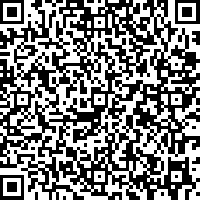 CriteriaResourceHidden GemMerit Aid (private)The College Solution (book)www.thecollegesolution.com ChapmanRedlandsGonzagaWUE (public)www.wiche.eduNorthern ArizonaWestern WashingtonBoise StateGreat learning/great experience/very academicThe Hidden Ivies (book)Carleton CollegeColorado CollegeGrinnell CollegeCo-opwww.collegexpress.comNortheasternUniversity of the PacificDrexelUrbanwww.collegexpress.comTulaneSeattle UButlerDePaulSuburban feel/accessible to citywww.collegboard.orgDrew (NJ/NY)Lewis & Clark (Portland)American (DC)My grades don’t represent my abilitywww.ctcl.orgUniversity of Puget SoundClark UniversityGoucherWhittierMy test scores don’t represent my abilitywww.fairtest.orgPitzerWake ForestU ChicagoWesleyan